Принят в новой редакции общим собранием от 21 мая 2001 года протокол №4Председатель: Бабинцева Наталия Геннадьевна.Подпись _____________________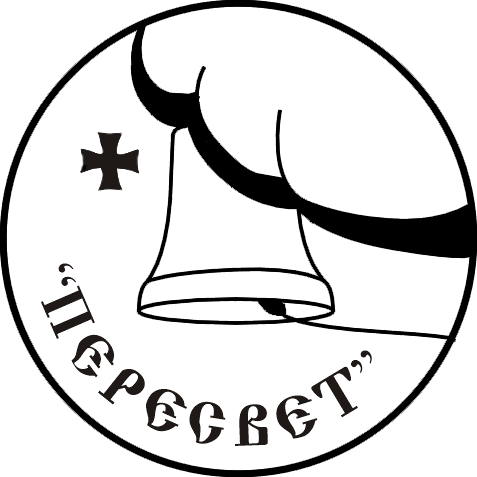 УСТАВОбщественной организации «Пересвет» содействия поисково-спасательной службе Кировской области Киров.1.ОБЩИЕ ПОЛОЖЕНИЯОбщественная организация «Пересвет» содействия поисково-спасательной службе Кировской области, именуемая в дальнейшем Организация, является неправительственной, самоуправляемой, добровольной общественной организацией граждан и юридических лиц – общественных объединений на основе общности интересов для реализации уставных целей и задач по содействию защите населения и территорий от чрезвычайных ситуаций.Организация призвана сформировать у его членов сознательное и ответственное отношение к вопросам личной и общественной безопасности, практические навыки, умение действовать в чрезвычайных ситуациях, по спасению людей, материальных и культурных ценностей, защите природной среды, положительного отношения к здоровому образу жизни граждан.Организация осуществляет свою деятельность в тесном взаимодействии с Главным управлением по делам ГО и ЧС Кировской области, Управлением по делам ГО и ЧС города и другими организациями, принимающими участие в решении задач по предупреждению и ликвидации чрезвычайных ситуаций и последствий стихийных бедствий в Кировской области и г. Кирове.Организация действует на всей территории Кировской области, на основе принципов добровольности, самоуправляемости, равноправия, законности и гласности.Организация осуществляет свою деятельность в соответствии с действующим законодательством Российской Федерации, Кировской области и города Кирова, общепризнанными принципами и нормами международного права и настоящим Уставом.Организация может вступать в российские и международные общественные объединения, их союзы и ассоциации, приобретать права и нести обязанности, соответствующие статусу этих общественных организаций, поддерживать прямые контакты и связи в порядке, установленном действующим законодательством. Организация является юридическим лицом с момента его государственной регистрации, имеет обособленное имущество, самостоятельный баланс, может от своего имени приобретать имущественные и личные неимущественные права и нести обязанности, быть истцом и ответчиком в суде и арбитраже и третейском судах, заключать соглашения, контракты, договоры, иметь расчетный и иные счета в рублях и валюте в кредитно-банковских учреждениях.Организация имеет печать и штамп со своим наименованием, эмблему, значки, флаги и другую символику, и иные реквизиты, утвержденные и зарегистрированные в порядке, установленном законодательством Российской Федерации и Кировской области.Деятельность Организации – гласная, информация об учредителях и программных документах – общедоступная. Деятельность Организации не преследует коммерческих целей и не направлена на содействие извлечению прибыли другими объединениями.Полное название Организации: Общественная организация «Пересвет» содействия поисково-спасательной службе Кировской области. Краткое название Организации: организация «Пересвет».Место нахождения постоянно действующего руководящего органа – Кировская область, . Киров, ул. Красноармейская, 10.Организация создается на неопределенный срок.ЦЕЛИ, ЗАДАЧИ И НАПРАВЛЕНИЯ ДЕЯТЕЛЬНОСТИОрганизация, являясь добровольным союзом граждан и юридических лиц, основными целями своей деятельности считает:воспитание детей, молодежи и других граждан, содействие в консолидации усилий общества для решения проблем профилактики несчастных случаев, безопасности и спасения населения Кировской области в условиях воздействия вредных и опасных факторов природного, техногенного, криминогенного и медико-биологического характера;содействие в реализации Президентских, правительственных и областных программ, направленных на воспитание подрастающего поколения и на обеспечение социально-экономической, экологической, медицинской, информационной безопасности;содействие защите жизни, здоровья, достоинства людей.Для выполнения уставных целей в соответствии с действующим законодательством Организация решает следующие задачи:содействие приобщению детей и молодежи к вопросам личной и коллективной безопасности, развитию их заинтересованности в предотвращении возможных чрезвычайных ситуаций, оказанию само- и взаимопомощи, грамотным действиям в любой чрезвычайной ситуации;популяризация и пропаганда среди молодежи и населения основ здорового образа жизни;содействие обучению граждан практическим навыкам и умению пользоваться коллективными и индивидуальными средствами защиты;поддержание сил и средств Организации в постоянной готовности к выполнению задач по предупреждению и ликвидации чрезвычайных ситуаций;участие в процессе подготовки к аттестации общественных спасателей и участие их в проведении поисково-спасательных работ в чрезвычайных ситуациях природного и техногенного характера;создание необходимой материально-технической базы;подготовка, переподготовка общественных спасателей и общественных аварийно-спасательных формирований, по получении сертификата;содействие в осуществлении мероприятий по реабилитации, социальной и правовой защите общественных спасателей;пропаганда знаний в области защиты населения  и территорий от черезвычайных ситуаций в соответствии с настоящим Уставом.участие в проводимых мероприятиях по защите населения, объектов и территорий в случае возникновения черезвычайных ситуаций с комплексным решением стоящих задач в соответствии с действующим законодательством Российской Федерацииучастие в ликвидации черезвычайных ситуаций  и их последствий под руководством соответствующих органов управления  единой государственной системой предупреждения и ликвидации черезвычайных ситуаций2.3. Для реализации уставных целей и задач в соответствии с действующим законодательством, Организация:координирует деятельность структурных подразделений Организации;участвует в организации районных, городских, республиканских слетов-соревнований “Школа безопасности” и других массовых мероприятий с учащейся молодежью;проводит конференции, семинары, совещания, консультации по проблемам безопасности жизнедеятельности; пропагандирует здоровый образ жизни и проводит акции в защиту окружающей среды, в соответствии с законодательством РФ.участие в проведении спасательных работ в черезвычайных ситуациях природного, техногенного и иного характера2.4. Для выполнения уставных целей и задач в соответствии с действующим законодательством Российской Федерации Организация осуществляет следующие виды деятельности: деятельность, направленную на предупреждение несчастных случаев и ликвидацию последствий чрезвычайных ситуаций, образовательную, культурно-просветительскую, издательскую, спортивно-оздоровительную, консультативную, правозащитную, благотворительную,  предпринимательскую.3. УЧРЕДИТЕЛИ И ЧЛЕНЫ ОРГАНИЗАЦИИ. ИХ ПРАВА И ОБЯЗАННОСТИ3.1. Учредителями Организации являются граждане, достигшие 18 лет и общественные объединения – юридические лица, выразившие поддержку целям и задачам Организации, признающие Устав и принимающие участие в деятельности Организации.С момента государственной регистрации учредители становятся членами Организации.3.2. Членами Организации могут быть граждане Российской Федерации, достигшие 18 лет, общественные организации, юридические лица Российской Федерации, разделяющие цели и задачи Организации, признающие Устав, оказывающие Организации поддержку, участвующие в его деятельности и своевременно выплачивающие членские взносы.3.3. Граждане вступают в Организацию на основании заявления, юридические лица – общественные объединения – на основании решения руководящего органа общественного Объединения о вхождении в состав Организации в качестве его члена.3.4. Решение о вступлении в члены Организации принимается простым большинством голосов членов Совета или уполномоченного органа Организации при наличии кворума.3.5. Члены Организации имеют равные права и несут  равные обязанности.3.6. Права членов:получать членский билет Организации;избирать и быть избранными в руководящие и контрольно-ревизионные органы Организации;вносить предложения в выборные органы Организации, выражать и отстаивать свои интересы; получать информацию о деятельности Организации;участвовать во всех мероприятиях,  программах и проектах Организации;пользоваться печатными изданиями Организации, учебно-методической литературой;участвовать, в случае необходимости, после соответствующей подготовки, подтвержденной в аттестационном порядке (при наличии удостоверения спасателя соответствующего образца), в поисково-спасательных работах;выйти из состава членов Организации.3.7. Обязанности членов:соблюдать требования Устава, а также выполнять решения руководящих органов Организации;уплачивать вступительные и членские взносы; принимать участие в решении целей и задач Организации;поддерживать и пропагандировать деятельность Организации;содействовать распространению печатных изданий Организации;участвовать в проектах, программах и мероприятиях Организации; информировать о своей деятельности выборные органы Организации.3.8. Прекращение членства в Организации наступает в случае:письменного заявления члена Организации;несоблюдения Устава Организации;в случае неуплаты членских взносов в течение трех месяцев;нанесение практическими действиями материального или морального ущерба Организации;ликвидации Организации.Исключение из членов производится Советом Организации. Решение об исключении  правомочно, если за него проголосовало не менее 2/3 присутствующих на собрании членов Совета Организации. Взносы,  имущество и деньги не возвращаются.  3.9. Член Организации может быть выведен из неё в случае грубого нарушения или систематического несоблюдения решений руководящих органов Организации. 4.СТРУКТУРА ОРГАНИЗАЦИИ4.1. Структуру Организации составляют отделения.4.2. Организация делится на отделения:-  по работе с молодежью по подготовке «Юных спасателей» с привлечением специализированных, общеобразовательных и других учебных заведений; по организации профилактической работы среди молодежи и другого населения по обучению действиям в экстремальных ситуациях; по проведению спортивно-массовых мероприятий; по подготовке к аттестации общественных спасателей для последующей работы в общественных и профессиональных поисково-спасательных формированиях.при необхрдимости для участия в проведении спасательных работ все отделения объединяются4.3. Высшим органом Организация является Общее собрание, проводимое по мере необходимости, но не реже одного раза в пол года. Внеочередное собрание может проводиться по требованию не менее половины членов организации или по требованию Совета Организация.4.4. Собрание правомочно принимать решения при участии в его работе более половины членов организации. Решения принимаются большинством голосов при наличии кворума. Форма голосования определяется собранием.В компетенцию общего собрания Организации входит: избрание исполнительных органов Организации и досрочное прекращение их полномочий;-       определение приоритетных направлений в деятельности Организации;-        принятие решений о создании, реорганизации, ликвидации Организации;заслушивание отчетов председателя Совета, контрольно-ревизионной комиссии.4.5. В период между собраниями деятельностью Организации руководит Совет Организации.4.6. Количественный состав, порядок избрания и отзыва членов руководящего органа определяется общим собранием Организации.4.7. Совет Организации:рассматривает любые вопросы деятельности Организации за исключением вопросов, отнесенных к исключительной компетенции  Общего собрания;утверждение годового отчета и годового бухгалтерского баланса;утверждение бюджета и внесение в него изменений;обеспечивает выполнение решений Общего собрания; распоряжается имуществом и средствами Организации в соответствии с Уставом Организации.4.8. Председатель Совета Организации:руководит текущей деятельностью Организации и несет персональную ответственность за ее эффективную работу;представляет без доверенности интересы Организации во взаимоотношениях с юридическими и физическими лицами; заключает соглашения, договоры, подписывает документы Организации,отчитывается о проделанной работе перед Общим собранием;решает другие вопросы деятельности Организации, вытекающие из его целей и задач;распоряжается имуществом и средствами организации в соответствии с Уставом организациипредседатель Совета Организации избирается на заседании Совета сроком на три года.4.9. Секретарь Совета организации избирается на заседании Совета сроком на три года.Секретарь выполняет следующие функции:-   обеспечивает подготовку документов для рассмотрения на Совете, подписывает         вместе с председателем протокол заседания;-   	выполняет обязанности секретаря на заседании Совета организации, и Общего собрания.         4.10.  Зам. председателя избирается на заседании Совета Организации на 3 года.          В отсутствии председателя, по его поручению, функции председателя возлагаются на зам. председателя. Делегирование прав и конкретизация функций, возлагаемых на зам. председателя, определяются председателем, им же определяется направление деятельности зам. председателя. 4.11. Контрольно-ревизионная комиссия:избирается на общем собрании сроком на три года, большинством голосов участников при наличии кворума.Количественный состав и порядок отзыва членов контрольно-ревизионной комиссии определяется общим собранием.Контрольно-ревизионная комиссия: осуществляет контроль за финансово-хозяйственной, предпринимательской деятельностью Организации, а так же соблюдением настоящего Устава;ежегодно проводит ревизии финансово-хозяйственной деятельности Организации, по требованию координационного Совета проводит внеплановые и целевые проверки.Члены контрольно-ревизионной комиссии не могут являться членами руководящих органов Организации.По требованию контрольно-ревизионной комиссии должностные лица Организации обязаны предоставить все необходимые материалы при проведении проверки финансово-хозяйственной деятельности.4.12. Отделения Организации создаются при наличии трех и более членов и осуществляют свою деятельность в пределах территории одного района Кировской области. Отделения действуют на основании настоящего Устава.4.13.   Председатель, зам. председателя, секретарь могут выполнять свои обязанности на общественных началах или занимать штатную должность.5. ПРАВА И ОБЯЗАННОСТИ ОРГАНИЗАЦИИ5.1. Для обеспечения своей деятельности в соответствии с действующим законодательством Организация имеет право:совершать любые не противоречащие действующему законодательству и настоящему Уставу юридические акты с физическими и юридическими лицами, как на территории Российской Федерации, так и за её пределами;приобретать, отчуждать, представлять и получать в пользование или в аренду здания, сооружения, оборудование, транспортные средства, инвентарь и иное движимое и недвижимое имущество;привлекать для выполнения работ и услуг необходимых специалистов по трудовым соглашениям и договорам гражданско-правового характера, в соответствии с Гражданским кодексом, трудовым законодательством и другими законодательными актами  Российской Федерации и Кировской области;вступать в общественные организации, их союзы и ассоциации, а так же выходить из них;проводить выставки, конкурсы, концерты, фестивали, слеты, спортивные и иные мероприятия для реализации уставных целей и задач Организации;предоставлять юридическую и консультативную помощь членам Организации;участвовать в выработке решения органов государственной власти и органов местного самоуправления в порядке, предусмотренном действующим законодательством;представлять и защищать свои права, законные интересы  своих членов во взаимоотношениях с государственными, хозяйственными и общественными организациями;выступать с инициативами по различным вопросам общественной жизни и вносить предложения в органы государственной власти по вопросам уставной деятельности.5.2. Организация обязана:соблюдать законодательство Российской Федерации и Кировской области, общепризнанные принципы и нормы международного права, касающиеся сферы его деятельности, а также положения, предусмотренные Уставом;представлять по запросу органа регистрирующего Организацию, документы с решениями руководящих органов и должностных лиц Организации, в объеме сведений, включаемых в единый государственный реестр юридических лиц, а также годовой и квартальный отчеты о своей деятельности в объеме общих сведений, направляемых в налоговые органы.6. ИСТОЧНИКИ ФОРМИРОВАНИЯ ДЕНЕЖНЫХ СРЕДСТВ И ИМУЩЕСТВА ОРГАНИЗАЦИЯ УПРАВЛЕНИЕ ИМУЩЕСТВОМ ОРГАНИЗАЦИИ 6.1. Организация, являясь юридическим лицом, может иметь в собственности земельные участки, здания, сооружения, транспорт, оборудование, специальное снаряжение и инвентарь, имущество культурно-просветительского и оздоровительного назначения, денежные средства, и другое имущество, необходимое для материального обеспечения деятельности.6.2. Источники формирования имущества:вступительные и членские взносы членов Организации, размеры которых определяются Советом Организации;Добровольная спонсорская помощь от государственных, коммерческих, общественных и международных организаций, а так же от частных лиц; поступления от проводимых лекций, планы которых утверждены советом, выставок, спортивных и иных мероприятий;целевые взносы и пожертвования граждан и юридических лиц;доходы от издательской и рекламной деятельности на основании существующего законодательства;доходы от предпринимательской деятельности;кредиты банков;иные поступления, не запрещенные действующим законодательством Российской Федерации и Кировской области.Доходы от предпринимательской деятельности Организации не могут перераспределяться между членами Организации и используются только для достижения уставных целей и задач.6.3. Имущество Организации принадлежит ей на правах собственности. От имени организации права собственника имущества, поступившего в организацию, а также созданного и приобретенного ей за счет собственных средств, осуществляет Совет.Отделения  Организации в соответствии с гражданским законодательством могут наделяться по решению Совета необходимым имуществом. В этом случае структурные подразделения обладают правом оперативного управления имуществом, закрепленного за ним Советом. Руководители отделений используют предоставленное им имущество на уставные цели Организации в соответствии с указаниями Совета.Организация отвечает по своим обязательствам всем принадлежащим ему имуществом, на которое, в соответствии с законом, может быть обращено взыскание.Организация не отвечает по обязательствам государства, его органов и организаций, а государство, его органы и организации не отвечают по обязательствам Организации. Организация не отвечает по обязательствам своих членов, а члены не отвечают по обязательствам Организации.7. ПОРЯДОК ВНЕСЕНИЯ ИЗМЕНЕНИЙ И ДОПОЛНЕНИЙ В УСТАВ7.1. Изменения и дополнения в Устав вносятся общим Собранием Организации. Собрание принимает решения о внесении изменений и дополнений в Устав простым большинством голосов делегатов при наличии кворума. Изменения и дополнения в Уставе Организации подлежат государственной регистрации в порядке и в сроки, которые установлены действующим законодательством Российской Федерации и Кировской области.8. РЕОРГАНИЗАЦИЯ И ЛИКВИДАЦИЯ ОРГАНИЗАЦИИ8.1. Реорганизация (слияние, присоединение, разделение, выделение, преобразование) и ликвидация Организации осуществляется в соответствии и в порядке, предусмотренном гражданским законодательством Российской Федерации и Кировской области.Реорганизация и ликвидация Организации осуществляется по решению общего собрания, принятому 2/3 голосов присутствующих на собрании. 8.2. В случае и порядке, установленном законодательством, Организация может быть ликвидирована по решению суда. 8.3. В случае принятия решения о прекращении деятельности Организации, общее собрание назначает ликвидационную комиссию и утверждает процедуру её работы. Имущество и средства, оставшиеся в результате деятельности Организации, после удовлетворения требований кредиторов направляются на поддержку других молодежных организаций Кировской области. Решение об использовании оставшегося имущества публикуется ликвидационной комиссией в печати.8.4. Организация  обеспечивает учет и сохранность документов штатных сотрудников и при прекращении деятельности передает их в установленном порядке на государственное хранение.«УТВЕРЖДЕНО»Учредительным собранием От   19  декабря 2000 годаПротокол № 1